基本信息基本信息 更新时间：2024-05-03 11:28  更新时间：2024-05-03 11:28  更新时间：2024-05-03 11:28  更新时间：2024-05-03 11:28 姓    名姓    名谢先生谢先生年    龄58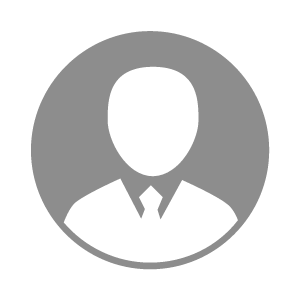 电    话电    话下载后可见下载后可见毕业院校邮    箱邮    箱下载后可见下载后可见学    历高中住    址住    址江西赣州江西赣州期望月薪面议求职意向求职意向电工,设备专员电工,设备专员电工,设备专员电工,设备专员期望地区期望地区江西省|广东省|浙江省江西省|广东省|浙江省江西省|广东省|浙江省江西省|广东省|浙江省教育经历教育经历工作经历工作经历自我评价自我评价其他特长其他特长